Transfer Planning Guide from Kankakee Community College (KCC) to Calumet College of St. Joseph (CCSJ)Major: Business ManagementCompleting your Associate in Arts degree at Kankakee Community College with the following course selections will meet most of the general education and major core requirements for Calumet College of St. Joseph for Business Management.  There are mission-directed general education courses you will complete at CCSJ.  If you are planning to transfer without the AA degree, contact Admissions at CCSJ to discuss course planning (219-473-7770; admissions@ccsj.edu).The College reserves the right to require on-campus assessment as a condition of admission for transfer students when appropriate, based on the information submitted in the application process. Calumet College of St. Joseph will accept no more than 66 semester hours from a junior/community college and no more than 94 semester hours from a four-year college toward a bachelor’s degree.Fast-Track - Business Management Bachelor of ArtsAcceptance to Fast Track:52 credit hours (including 8 general education courses) – may accept life experience portfolioTime to completion: 14-months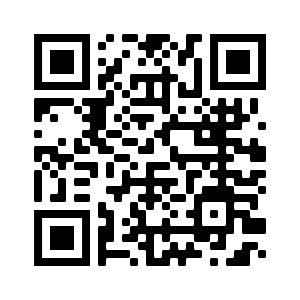 2 courses/night (2 hours per course) once a week for 7 weeksExpectation of additional asynchronous work weekly  14 courses totalMaster of Science in Management (MSM):Time to completion: 14-months Pending approval in Fall 2022: students who completed Business or Accounting Bachelor’s at CCSJ within 5 years of entering Master’s in Management are exempt from two courses; therefore, the student can complete the Master’s in one year. Kankakee Community College Courses for AA Meets the following at Calumet College of St. JosephKCC General Education categoriesThe following are the KKC courses that are equivalent to CCSJ requirements.Meets General Education at CCSJ unless otherwise indicated.Communication ENGL 1613 or ENGL 1623EMCO 103-3 Communication ENGL 1422 or ENGL 1422elective-3Communication COMM 1553 or COMM 1563EMCO 150-3MathematicsChoose one from the courses listed in order to meet gen ed at KCC and a major requirement at CCSJ.MATH 1713MATH 110-4 MathematicsChoose one from the courses listed in order to meet gen ed at KCC and a major requirement at CCSJ.MATH 1774MATH 171-4 (major requirement)Fine Arts & HumanitiesChoose two from the courses listed in order to meet both KCC and CCSJ. One course must be PHIL 106. KKC requires an additional Fine Arts & Humanities for gen ed coreONE: HUMS 1513 thru HUMS 2903ARTS 1503 thru ARTS 2903ARTS 100-3Fine Arts & HumanitiesChoose two from the courses listed in order to meet both KCC and CCSJ. One course must be PHIL 106. KKC requires an additional Fine Arts & Humanities for gen ed corePHIL 2513 – PHIL 2713PHIL 200-3 Fine Arts & HumanitiesChoose two from the courses listed in order to meet both KCC and CCSJ. One course must be PHIL 106. KKC requires an additional Fine Arts & Humanities for gen ed coreadditional Fine Arts & Humanities from KCC optionselective hoursSocial & Behavioral Sciences Take both ECON courses for major at CCSJ/gen ed at KCC.   Select one other course to meet gen ed at both KCC and CCSJ.ECON 1553ECON 210-3 (major requirement)Social & Behavioral Sciences Take both ECON courses for major at CCSJ/gen ed at KCC.   Select one other course to meet gen ed at both KCC and CCSJ.ECON 1563ECON 211-3 (major requirement)Social & Behavioral Sciences Take both ECON courses for major at CCSJ/gen ed at KCC.   Select one other course to meet gen ed at both KCC and CCSJ.HIST 1513 or HIST 2903HIST 110-3Social & Behavioral Sciences Take both ECON courses for major at CCSJ/gen ed at KCC.   Select one other course to meet gen ed at both KCC and CCSJ.PSYC 1813PSY 100-3 Social & Behavioral Sciences Take both ECON courses for major at CCSJ/gen ed at KCC.   Select one other course to meet gen ed at both KCC and CCSJ.SOCY 2513 or SOCY 2523SOCL 210-3 Physical Sciences & Life SciencesChoose one from the courses listed in order to meet both KCC and CCSJ.KCC requires an additional Science for gen ed coreBIOL 1503 or BIOL 1504BIOL 115-(4-5) Physical Sciences & Life SciencesChoose one from the courses listed in order to meet both KCC and CCSJ.KCC requires an additional Science for gen ed coreCHEM 1614 or CHEM 1624CHEM 200-(4-5) Physical Sciences & Life SciencesChoose one from the courses listed in order to meet both KCC and CCSJ.KCC requires an additional Science for gen ed coreNo equivalentGEOL 110-4 Physical Sciences & Life SciencesChoose one from the courses listed in order to meet both KCC and CCSJ.KCC requires an additional Science for gen ed coreadditional Science from KCC optionselective hoursGeneral Education core  REQUIRED A.A. DEGREE PROGRAM TOTAL: 62 Hours * Refer to the KCC AA/AS guidelines for a list of course choices in Section I. Note: Students are strongly encouraged to complete up to 80 hours at KCC by taking additional electives which will reduce the CCSJ Electives. The total will vary depending on the concentration selected for the BA.REQUIRED A.A. DEGREE PROGRAM TOTAL: 62 Hours * Refer to the KCC AA/AS guidelines for a list of course choices in Section I. Note: Students are strongly encouraged to complete up to 80 hours at KCC by taking additional electives which will reduce the CCSJ Electives. The total will vary depending on the concentration selected for the BA.Electives at Kankakee Community CollegeKankakee Community College Courses for AA Meets the following at Calumet College of St. Joseph for Business MANAGEMENT These courses are needed for the major at CCSJ.BSNS 2553BSMT 120-3These courses are needed for the major at CCSJ.ACCT 1413ACCT 210-4These courses are needed for the major at CCSJ.ACCT 1514ACCT 211-4These courses are needed for the major at CCSJ.No equivalentBSMT 375-3These courses are needed for the major at CCSJ.BSNS 2113BSMT 379-3 These courses are needed for the major at CCSJ.BSNS 2143BSMT 320-3These courses are needed for the major at CCSJ.BSNS 2213BSMT 260-3These courses are needed for the major at CCSJ.COMM 1603BSMT 350-3Students may transfer up to 66 total hours toward the CCSJ degree. Other courses not listed can apply to the degree at CCSJ.  Students may transfer up to 66 total hours toward the CCSJ degree. Other courses not listed can apply to the degree at CCSJ.  Students may transfer up to 66 total hours toward the CCSJ degree. Other courses not listed can apply to the degree at CCSJ.  